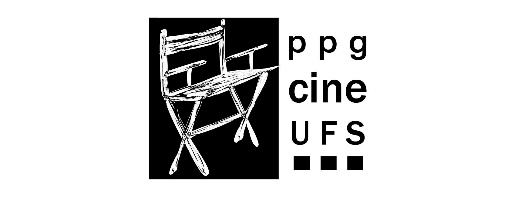 UNIVERSIDADE FEDERAL DE SERGIPEPRÓ-REITORIA DE PESQUISA E PÓS-GRADUAÇÃOPROGRAMA DE PÓS-GRADUAÇÃO INTERDISCIPLINAR DE CINEMAMESTRADO EM CINEMA E NARRATIVAS SOCIAISRELATÓRIO FINAL DE ESTÁGIO DE DOCÊNCIAAluno/a: SÃO CRISTÓVÃO, 2018.ESTÁGIO DE DOCÊNCIA____________________________________________PROFESSOR/A RESPONSÁVEL PELA DISCIPLINA______________________________________________PROFESSOR/A ORIENTADOR NO MESTRADO_______________________________________________ESTAGIÁRIO/AAprovado pelo Colegiado do PPGCINE em reunião de ____/____/____SUMÁRIO1. Apresentação2. Identificação3. Justificativas do estágio4. Objetivos do estágio na disciplina5. Desenvolvimento6. Parecer e assinatura do/a professor/a responsável pela disciplina7. Avaliação e assinatura do/a aluno/a de mestrado sobre o estágio de docência 8. Considerações finais9. Bibliografia referenciada e consultada10. Anexos1. APRESENTAÇÃO2. IDENTIFICAÇÃOInstituição: Departamento responsável: Disciplina(s): Prof/a. responsável pela disciplina: Período: semestre.anoCarga horária:Estagiário/a: Orientador/a: 3. JUSTIFICATIVAS DO ESTÁGIO4. OBJETIVOS DO ESTÁGIO NA DISCIPLINA(Incluir aqui informações sobre a natureza do estágio tais como objetivos, oferta de aulas práticas ou teóricas, enfoque dado aos conteúdos, etc.)5. DESENVOLVIMENTO(Incluir aqui o cronograma das atividades efetivamente realizadas, informando datas, procedimentos e recursos metodológicos e carga horária cumprida. Anexar, se for o caso, textos e roteiros elaborados.)6. PARECER E ASSINATURA DO/A PROFESSOR/A RESPONSÁVEL PELA DISCIPLINA7. AVALIAÇÃO E ASSINATURA DO/A ALUNO/A DE MESTRADO SOBRE O ESTÁGIO DE DOCÊNCIA(Em que medida essa atividade contribuiu para formação profissional do aluno de mestrado.)8. CONSIDERAÇÕES FINAIS9. REFERÊNCIAS BIBLIOGRÁFICAS E FÍLMICAS 10. ANEXOS(Planos de aula e outros documentos que julgue necessário.)